Running Head: Disassembly and Research of Tyco R/C Car                                         	                               Disassembly and Research of Tyco R/C Car Texas Instruments VEX Online ChallengeAndrew Schreacke, Theron LoweCentral Hardin Robotics 6135WIntroductionOur team decided to disassemble a Tyco R/C car for the VEX Texas Instruments online challenge. Our logic behind this decision stems from an enduring curiosity into the inner workings of an R/C car. Inside, we found a variety of components. None of the parts were manufactured by Texas Instruments, but we did find TI counterparts too many of the transistors in the circuit.The circuit behind the R/C car consists of transistors, resistors, capacitors, an integrated circuit chip, and a receiver. In the circuit, the function of the resistors is to limit the flow of electrons. The transistors provide the function of amplifying or “switching” electronic signals. Capacitors hold a charge in the circuit, and the integrated circuit allows 5 functions for the remote control. The receiver picks up and interprets the signal sent from the remote control.This is an establishing shot of the R/C car before disassembly. 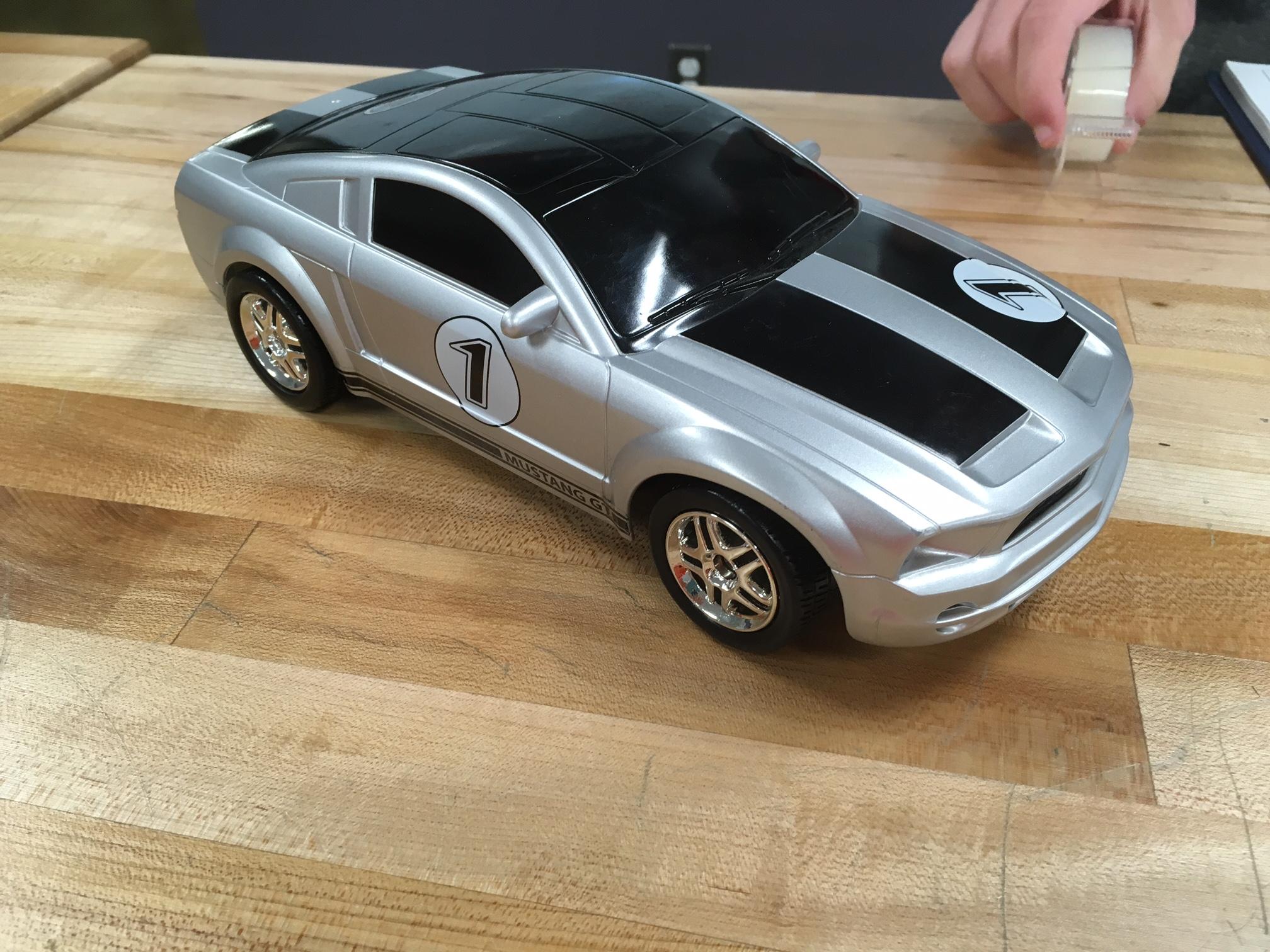 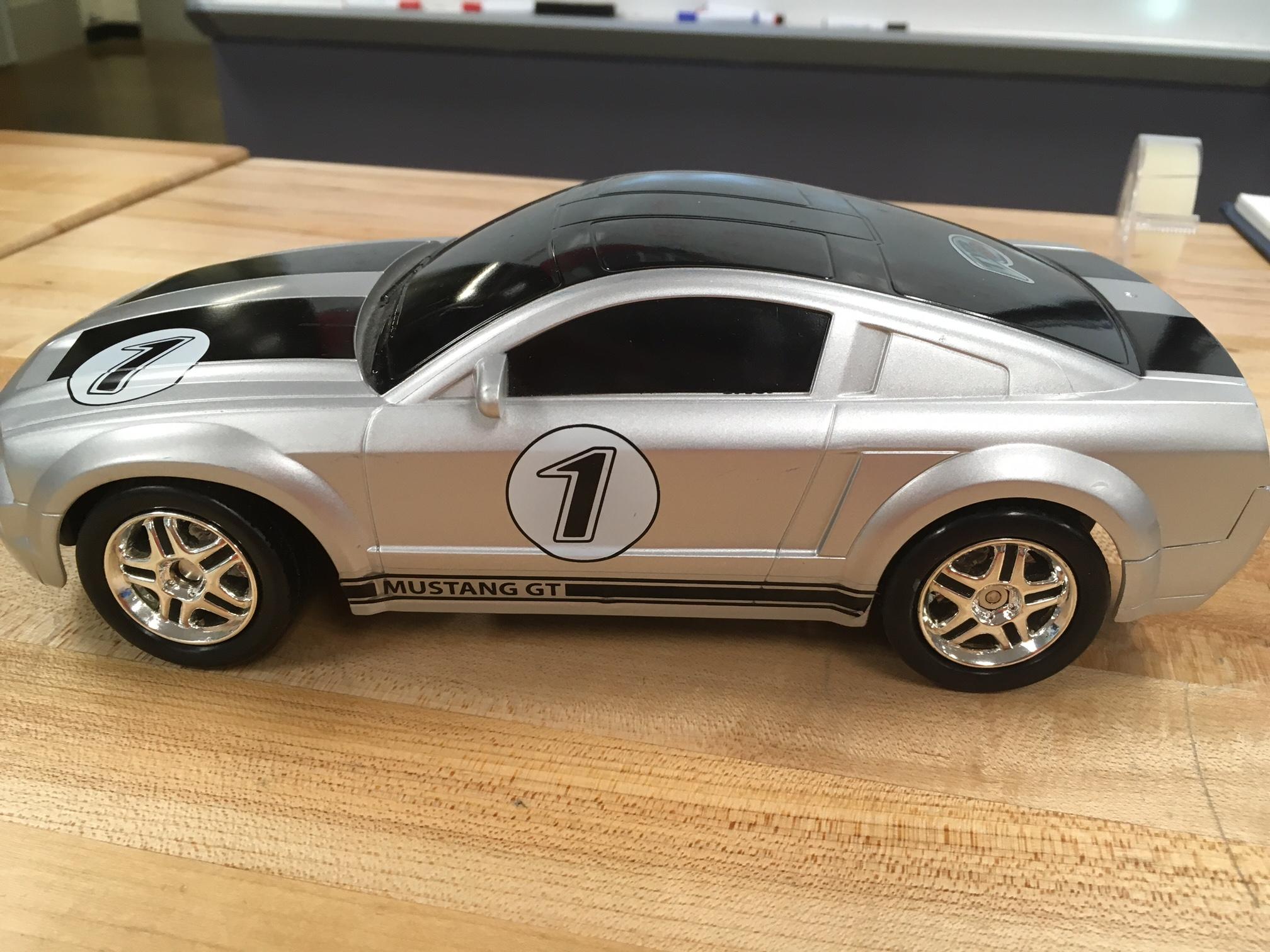 Side view of external shellView of chassis without external shell. This is the bottom of circuit board with wire connections to front and back DC motors, and antennae.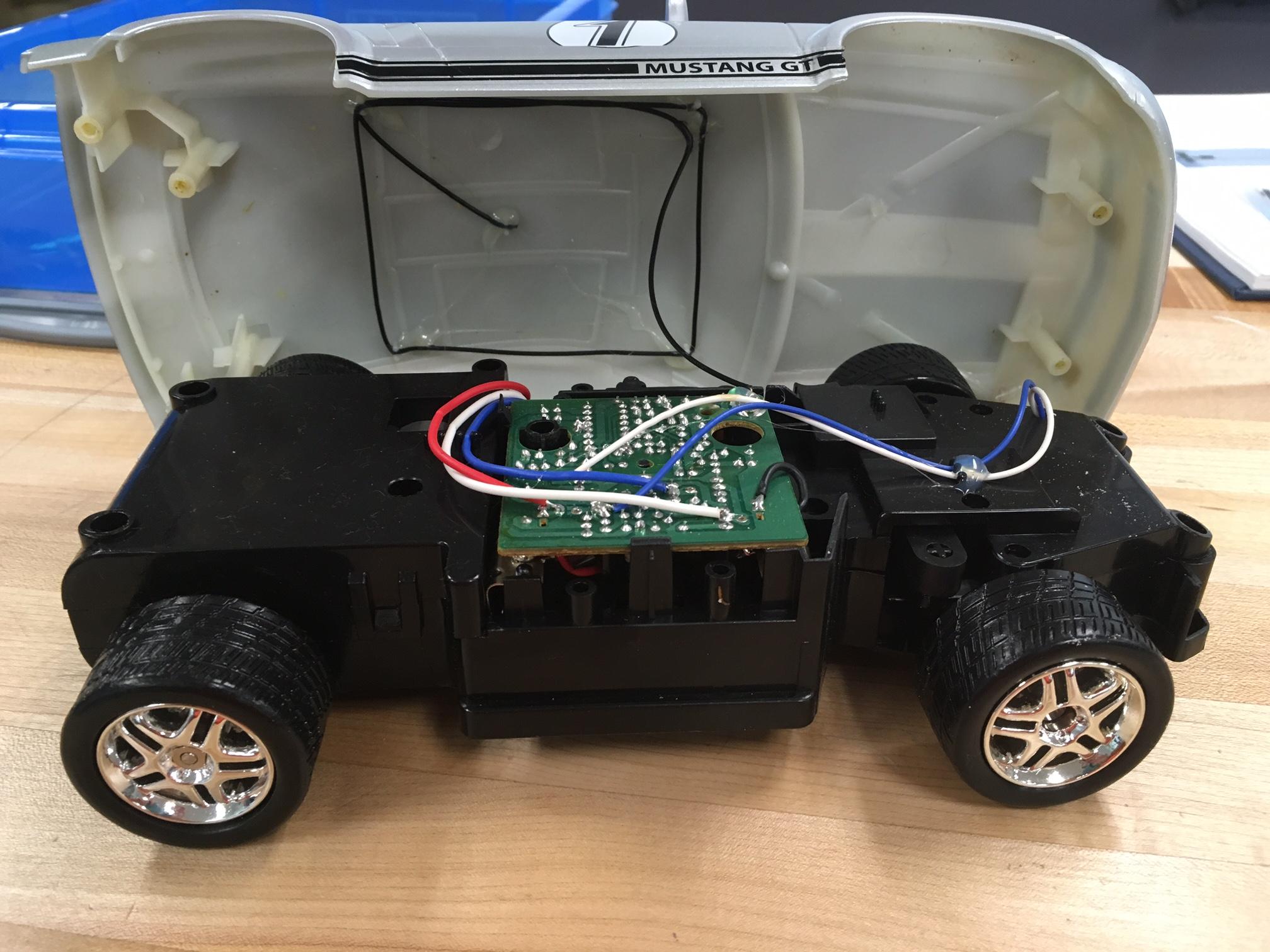 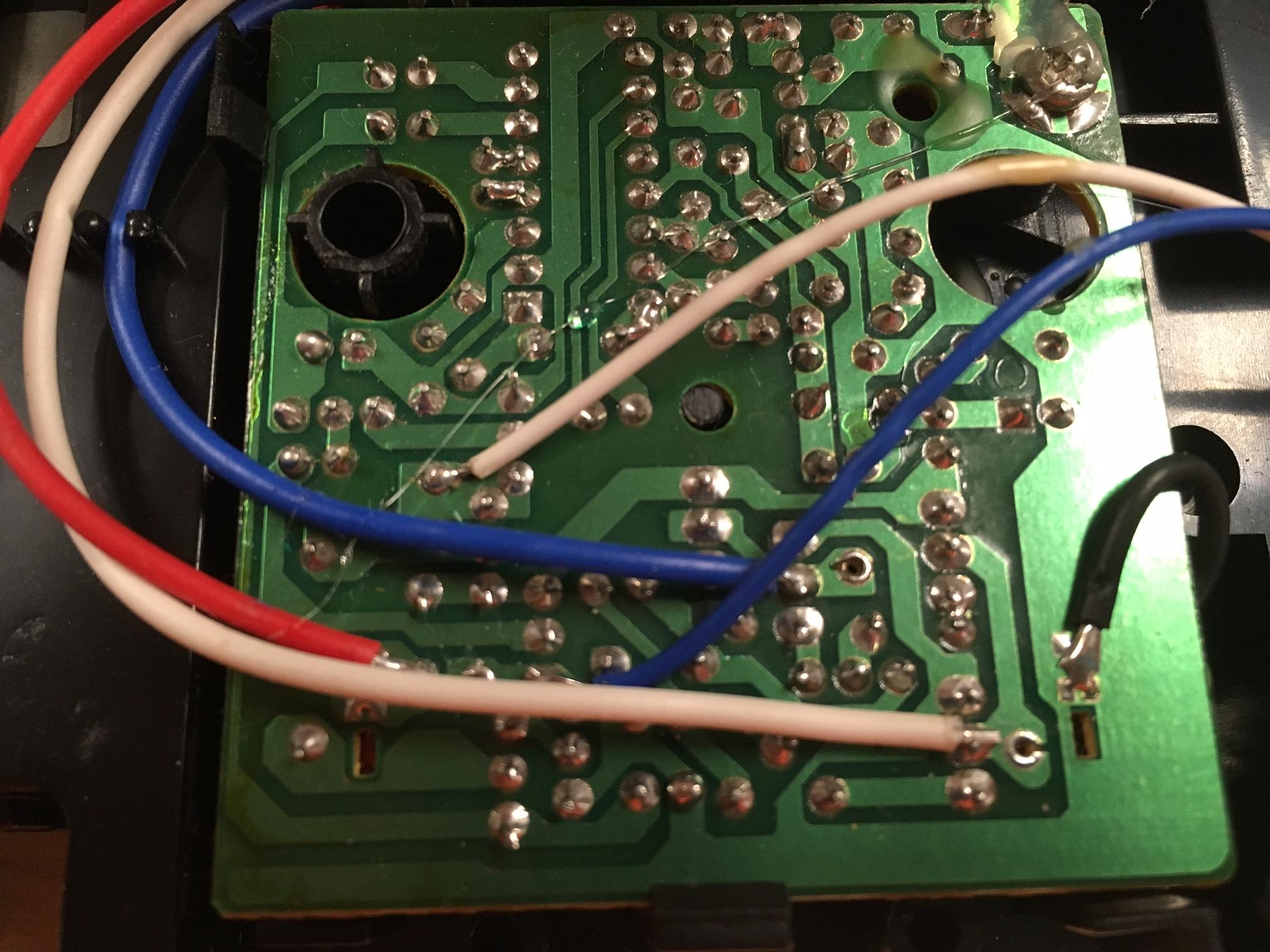 Soldering for the components of the circuit board, and wire connections. As you can see here, this board was soldered by hand and not mechanized.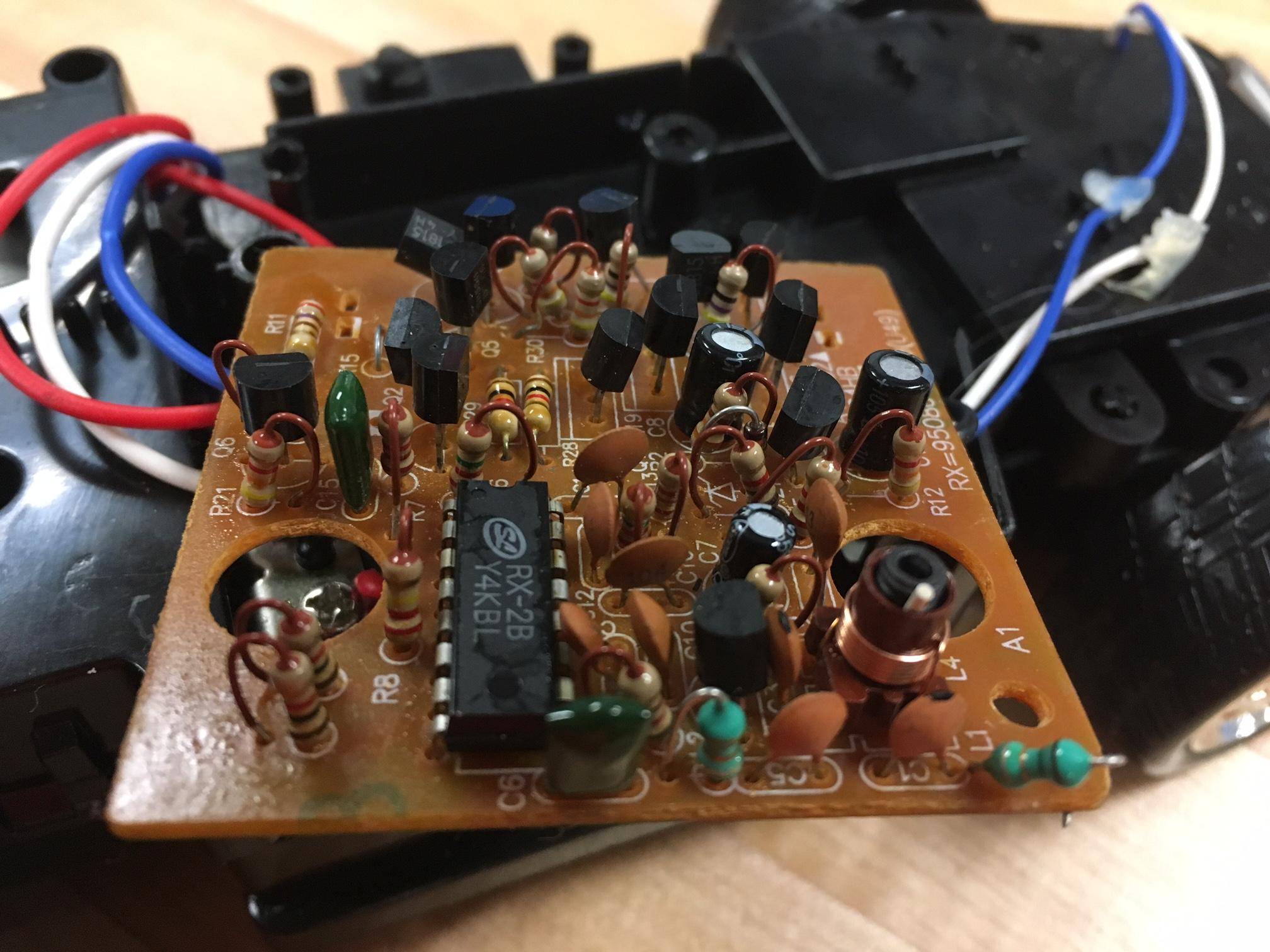 First look at the circuit board.This is the top view of circuit board.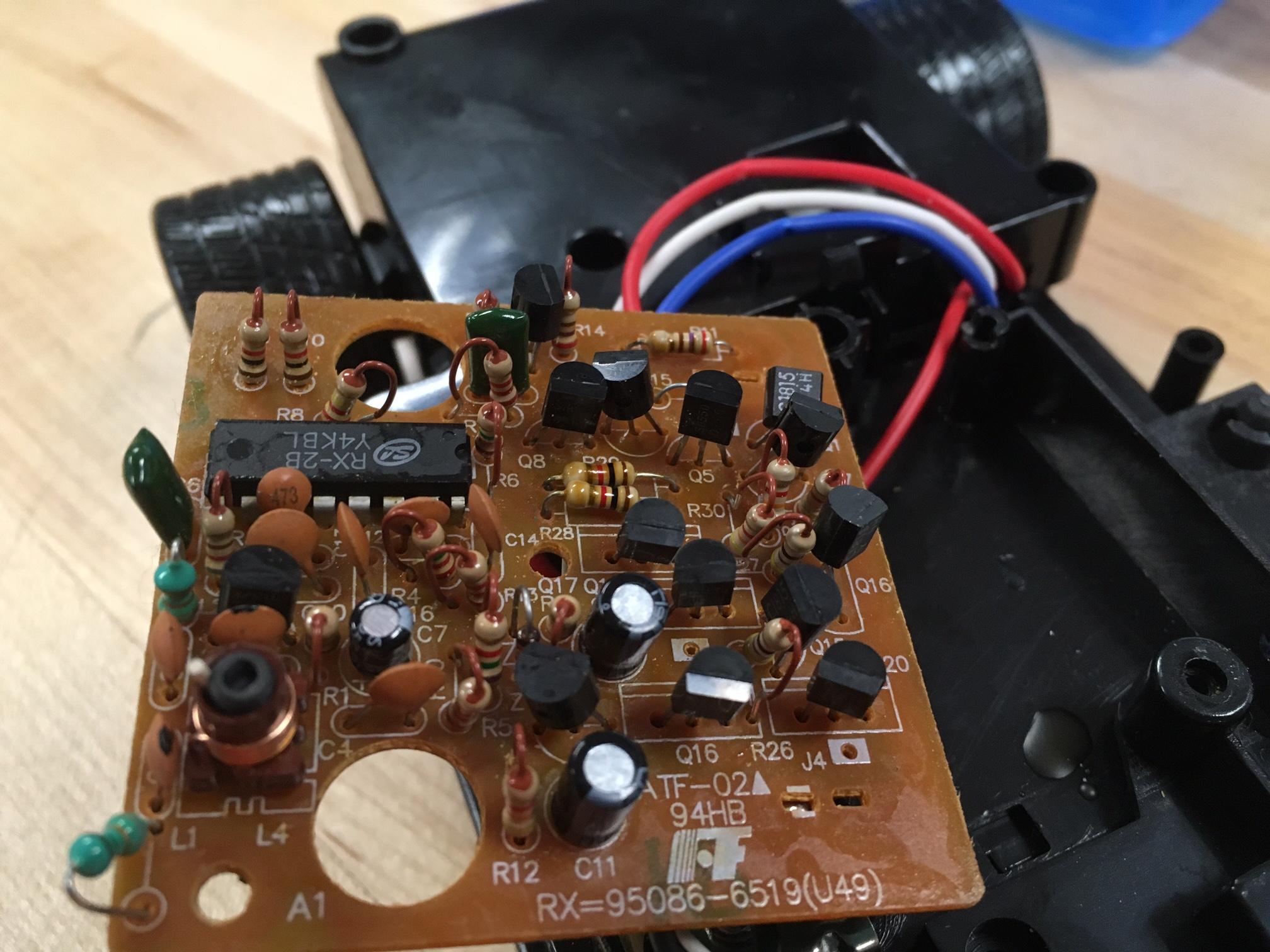 Brushed DC motor connection and gears for back wheels.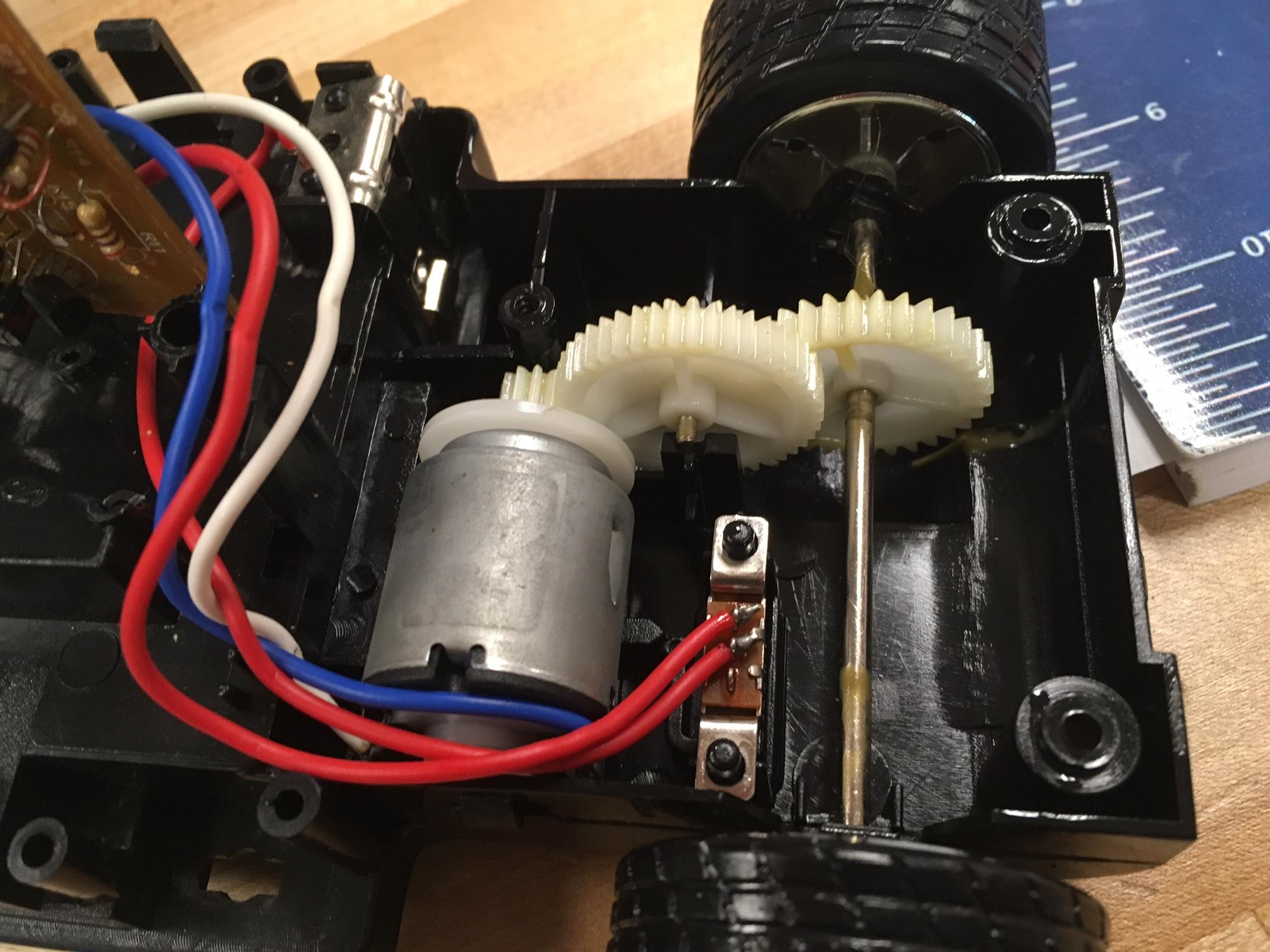 Team members are discussing how the components are connected in the circuit.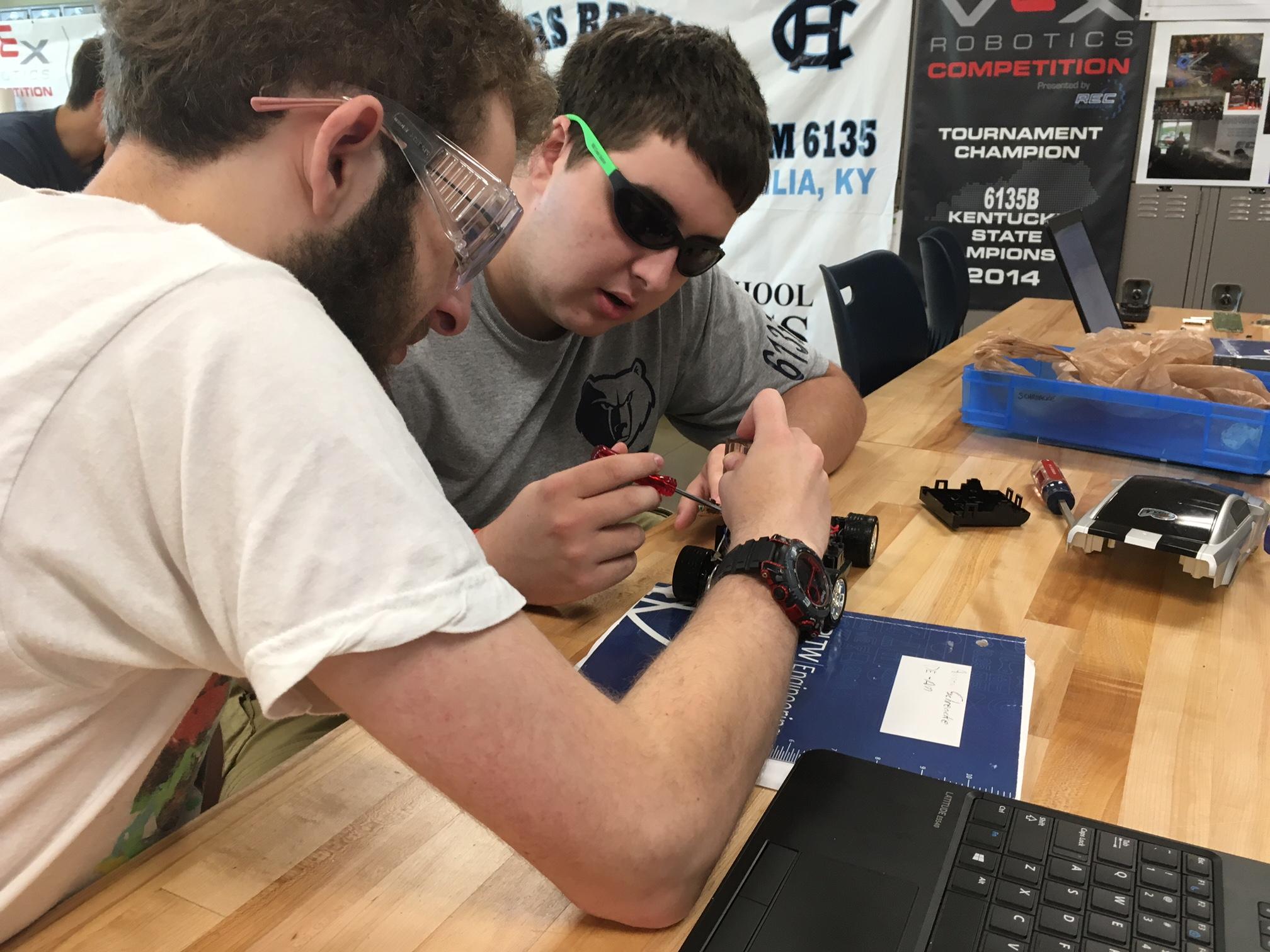 The team is examining the circuit board and how it connects to power the motor for the wheels.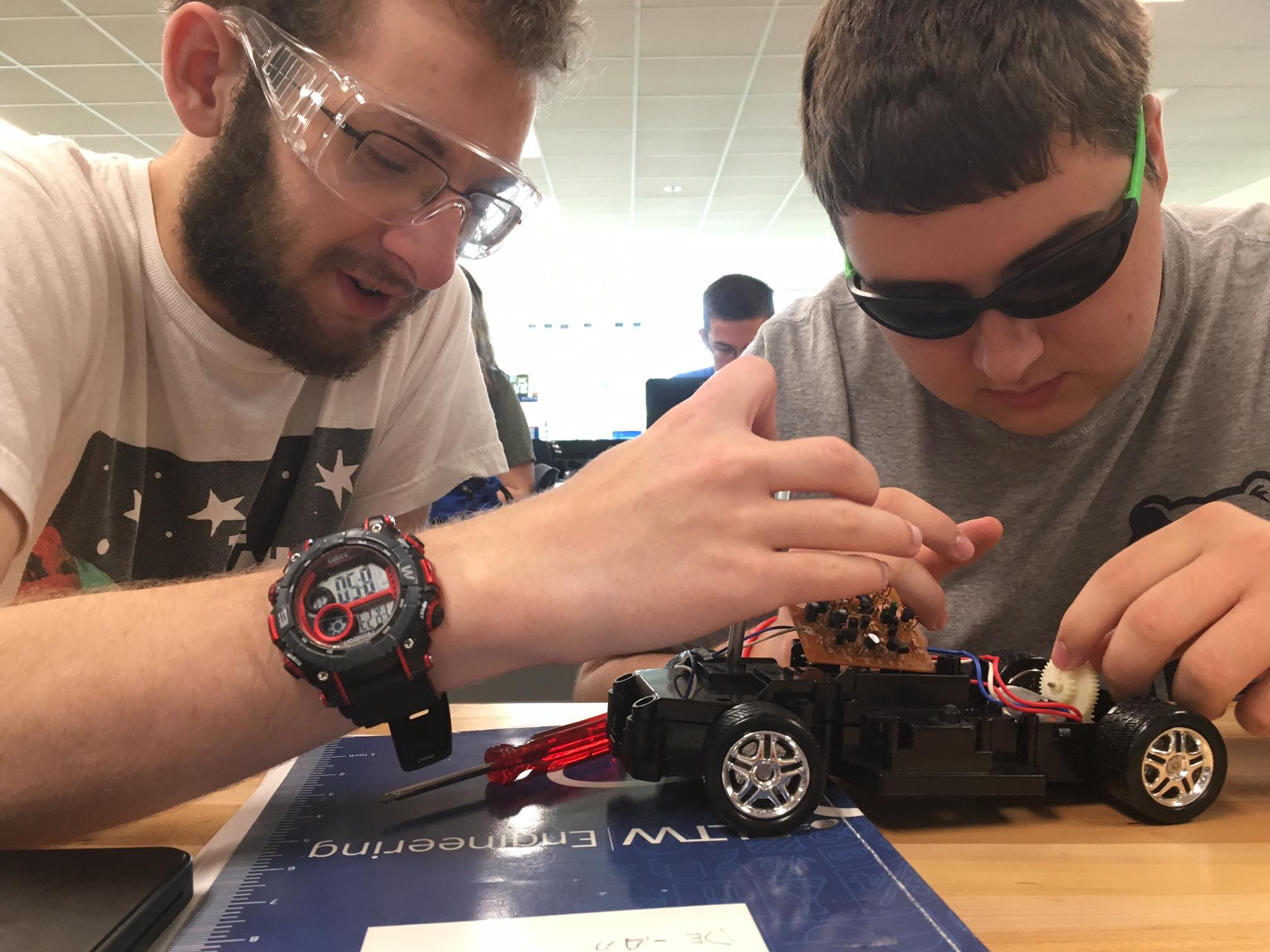 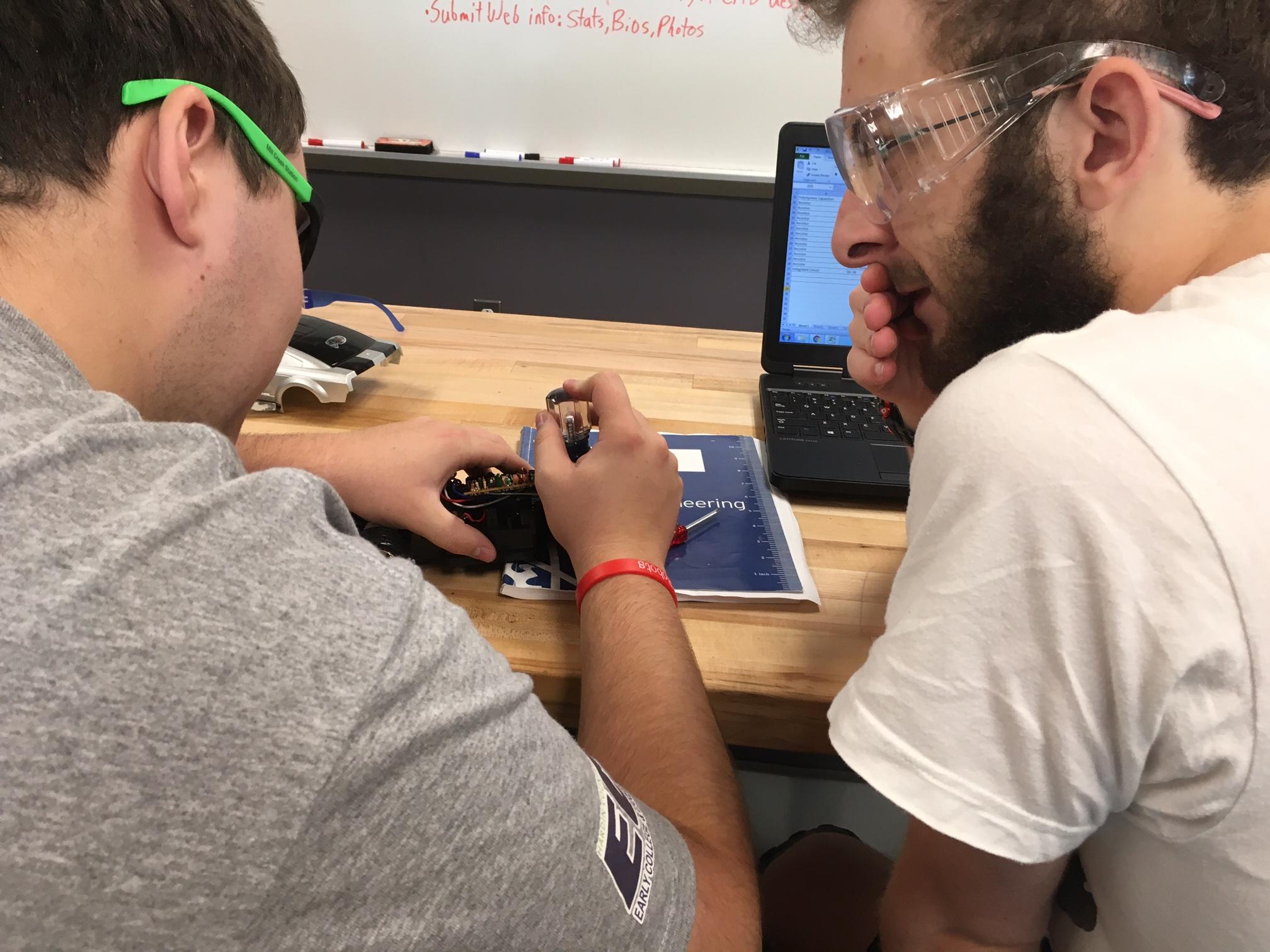 Andrew is disassembling the chassis, while Theron makes note of the progress.ConclusionWhile disassembling this radio controlled car, we have learned a lot. We came to realize just how many components go into even the simplest of things. Inside of the circuit, we noticed how each component was connected to each other through the circuit board: this was a major note we made because this is the first time we have noted how every individual component flowed into each other to accomplish its task. It was a unique experience to see how the different components were used in the real world and not just in theory. Research and ResourcesALLDATASHEET.COM - Datasheet search site for Electronic Components and Semiconductors and other semiconductors. (n.d.). Retrieved from http://www.alldatasheet.comDatasheet PDF Datasheets Search & Download :: DatasheetsPDF.com. (n.d.). Retrieved from http://www.datasheetspdf.comElite Enterprises (H.K.) Co., Ltd. – Professional LED Light Source Provider。. (n.d.). Retrieved from http://www.elite-ent.com.hk/Fastest way to Hack RC Car H-Bridge - All. (n.d.). Retrieved from http://www.instructables.com/id/Fastest-way-to-Hack-RC-Car-H-Bridge-1/Make a Simple RC (Remote Controlled) Robot Car. (n.d.). Retrieved from http://embedjournal.com/make-a-rc-robot-car/NXP Semiconductors | Automotive, Security, IoT. (n.d.). Retrieved from http://www.nxp.comSmartLearner. (n.d.). Retrieved from http://www.smartlearner.mobi/science/VideoPastPapers/Electrodynamics/Electrodynamics.htmPart NamePart Number (If Applicable)/Color CodingQuantity of PartManufacturer (If Applicable)Use/ValueTransistorC18155ToshibaAudio Frequency AmplifierTransistorS80504Unisonic TechnologiesSmall Signal NPN transistor (Push Pull audio)TransistorC32792ToshibaMedium power AmplifierTransistorA13002ToshibaLow Speed Switching Power AmplifierTransistorA10151Weitron TechnologyLow Frequency AmplifierCeramic Capacitorsn/a9n/aCan store amounts from 1pF - 200nF - Store a chargePolyester Capacitorsn/a2n/aStore a charge - 2.2nFAluminum Capacitorsn/a2n/a100uF 20V Power StorageAluminum Capacitorn/a1n/a4.7uF 50VPolystyrene Capacitorsn/a1n/a3V CapacitorResistorBrown, Black, Red, Gold4n/a1kΩ +/- 5%ResistorRed, Red, Green, Gold2n/a2.2MΩ +/- 5%ResistorViolet, Green, Red, Gold2n/a7.5kΩ +/- 5%ResistorBrown, Green, Orange, Silver1n/a15kΩ +/- 10%ResistorOrange, Orange, Gold, Silver1n/a33Ω +/- 10%ResistorGreen, Red, Violet, Gold1n/a52GΩ +/- 5%ResistorRed, Violet, Brown, Gold2n/a270Ω +/- 5%ResistorYellow, Violet, Black, Gold2n/a47Ω +/- 5%ResistorRed, Red, Yellow, Gold1n/a220kΩ  +/- 5%ResistorRed, Red, Red, Gold2n/a2.2kΩ +/- 5%ResistorYellow, Orange, Red, Gold5n/a430Ω +/- 5%ResistorOrange, Orange, Brown, Gold1n/a330Ω +/- 5%ResistorBrown, Blue, Yellow, Gold1n/a160kΩ +/- 5%Integrated CircuitRX-2B1Silan MicroelectronicsRemote Controller with 5 FunctionsReceivern/a1n/aWireless Radio Frequency ReceiverDC Motorn/a2n/aDrive the axles and wheels, also handle turning the axleScrewsn/a8n/aConnecting sections of chassis with each other and the shellChassisn/a1Tyco R/CFrame of the vehicle, Bodyn/a2Tyco R/CExterior Shell (Visual)